Name		:	Radha PE-mail		:	radha.331145@2freemail.com Nationality	:	Indian	Dear Recruiter ManagerI wish to introduce myself as an enthusiastic and articulate individual with demonstrated working experience in the field of Customer Care & Receptionists Service. Strong interpersonal skills ensuring the ability to work in a highly diverse environment in which respectful and effective communication skills are integral.With this sort of social and professional background, I sincerely believe that I will fit into your organization.  Should you require further details I will be happy to provide the same in person.Name		:	Radha P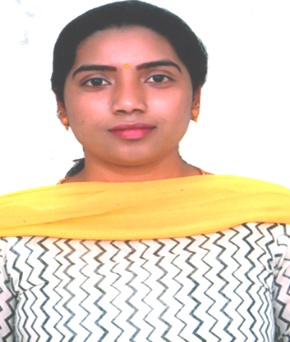 E-mail		:	radha.331145@2freemail.com Nationality	:	Indian	Summary of Skills & StrengthA complete team worker with utmost integrity who is desirable to lead the team as per the demand of situation, who believes to do the right thing at right time. A very good team player, flexible, innovative, tactful, loyal, sincere & a very hard worker.Special AchievementsReorganized the reception area which increased overall efficiency by 30%Implemented customer care strategies that have led to a 50% reduction in complaintsExperiences: Mahindra Holidays and Resorts India Ltd- Bangalore		March 2008 – Nov 2016	Front Office Cum Customer Care Executive Greet visitors and employees courteously and cater for their special requests, needs and complaints.Answer and forward phone calls to appropriate individuals and department’sSchedule customer bookings and guide them about available rooms and resortsWrite letters and email using proper spelling, grammar, and punctuationPrepare incoming and outgoing mail and packagesOversee maintenance of the reception and waiting areaCoordinate customer payments and billingHandle cash transactions with customersIssue receipts, refunds change Buy necessary supplies, stationary,snacks and refreshmentsMaintain cleanliness of reception areaWork independently and collaboratively on assigned tasksDSA Of ICICI Bank- Bangalore 					Aug 2007 to Jan 2008ReceptionistAcknowledged and greeted customers upon entering the premisesRegister customers and visitors on sign in sheetScheduled appointments on phone and maintained appointment bookCoordinated with departments for appointments availabilityQuickly responded to customer questions and concernsProvided information regarding facility and payment optionsAnswered telephone and forwarded calls to concerned departmentsHandled cashiering tasksMaintained a clean and sanitized waiting areaPage Point Services – Call Centre                                                     Feb 2007 to July 2007Customer Care Executive Provides customer support and handles the queries of Customer’sFollow-up and track on customer enquiriesMaintains record of all enquiries & related details in Computer SystemsProvides all Back-office support tasks like sending and receiving mailsResolves product or service problems by clarifying the customer's complaint; determining the cause of the problem; selecting and explaining the best solution to solve the problem; expediting correction or adjustment; following up to ensure resolution.Educational Qualifications:	B.A. EnglishLanguages Skills:Tami, English, Kannada, HindiComputer Skills:MS Office (Word, Excel, PowerPoint, Vlookup)E- Mail (Microsoft Outlook) / Internet